业绩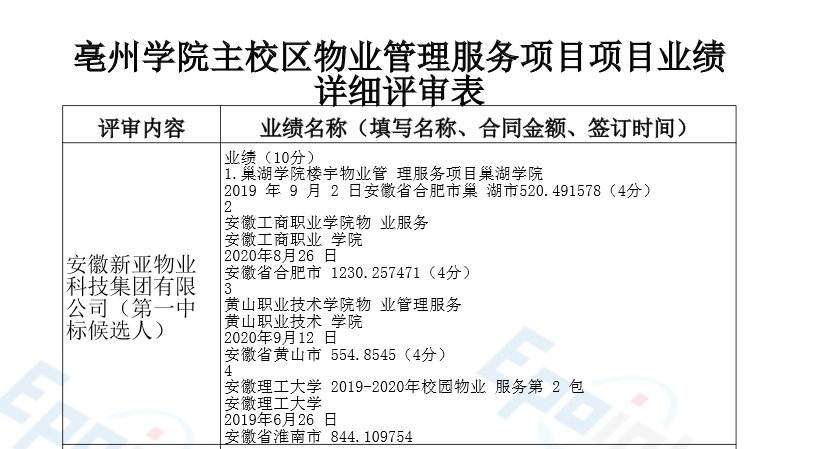 信誉：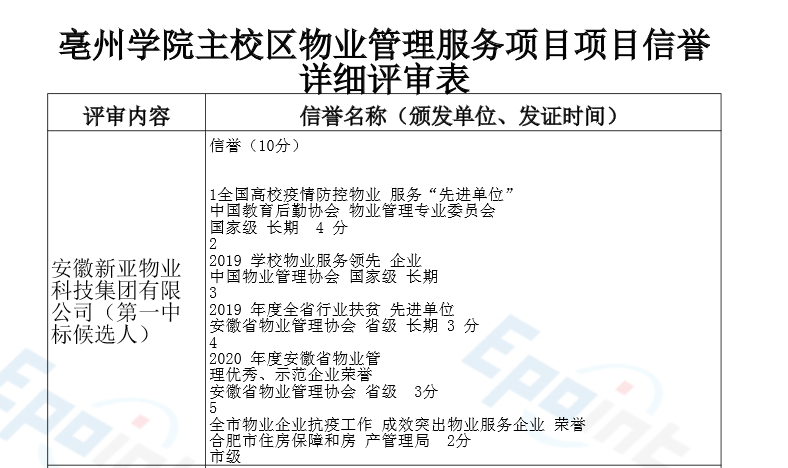 投标人未通过资格审查的原因：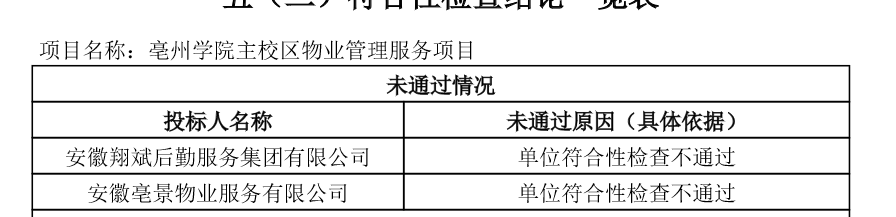 投标人评审得分与排序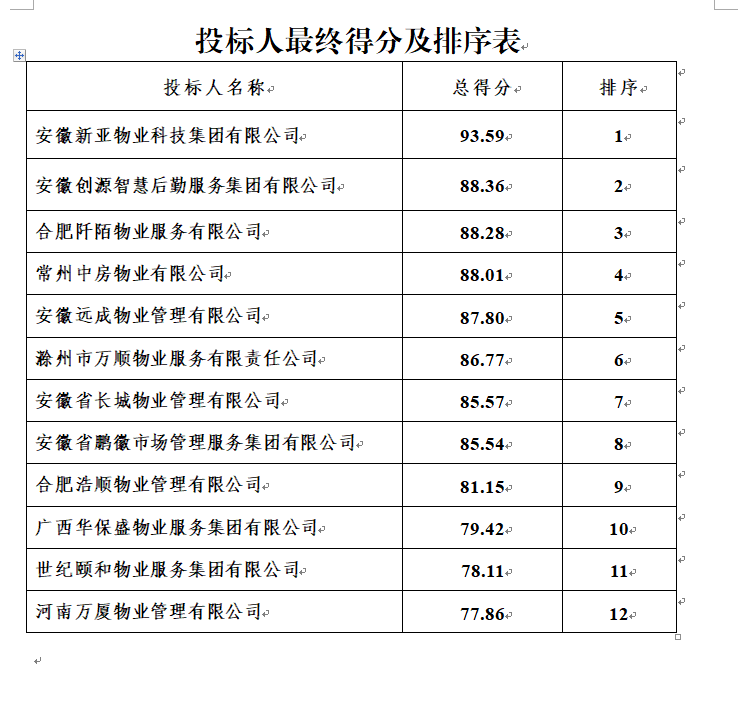 中小企业声明函：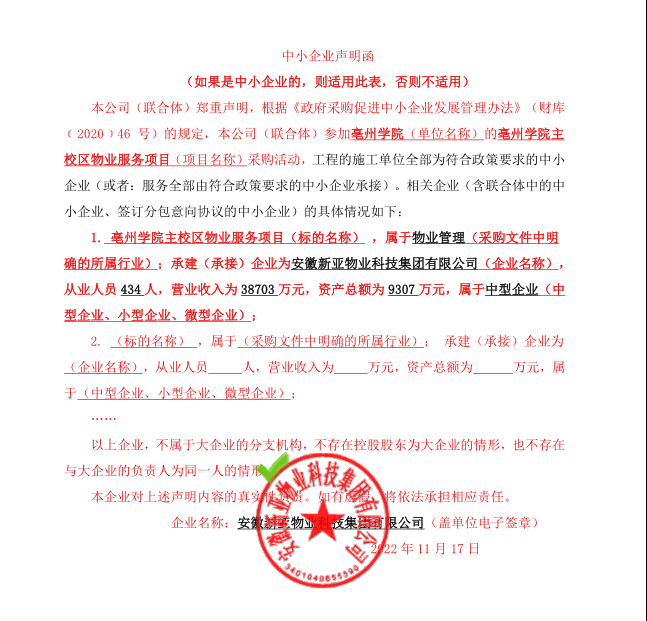 分项报价表：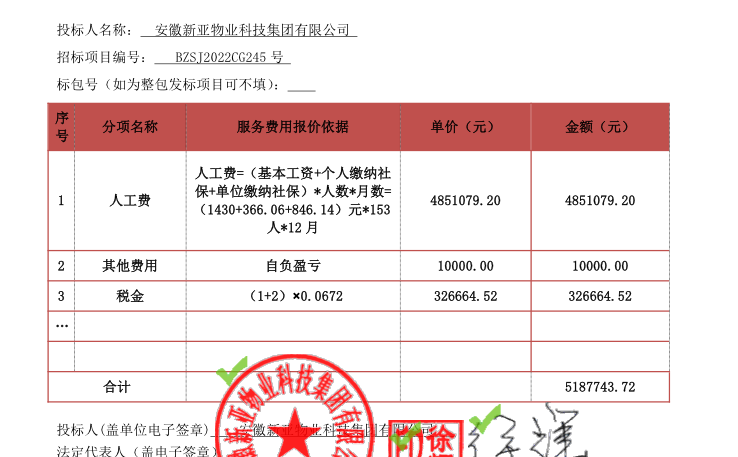 